First Name of Application CV No 1623354Whatsapp Mobile: +971504753686 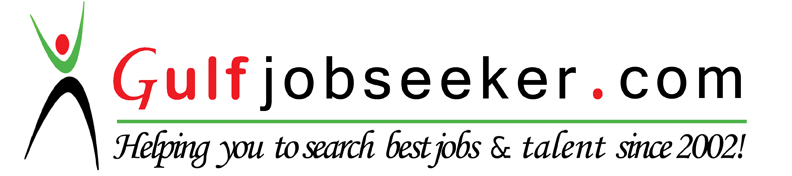 To get contact details of this candidate Purchase our CV Database Access on this link.http://www.gulfjobseeker.com/employer/services/buycvdatabase.php PROFILE                                                                                                                                         A dynamic, results oriented Restaurant Manager offering focused leadership to drive sales and profitability in highly competitive markets. Consistently achieve performance goals through enthusiasm and initiative, which complement knowledge / expertise inNoted for outstanding communications skills, both with guests and staff; resolve problems quickly and equitably to ensure happy customers and happy employees.Computer skills:EXPERIENCE                                                                                                                                                   Dubai Grand Hotel, Dubai
 Assistant Manager                                                                                                                                                    (July 2015 to Till date)                                                                                                                         Taking responsibility for the business performance of the restaurant.Analysing and planning restaurant sales levels and profitability.Organising marketing activities, such as promotional events and discount schemes.Preparing reports at the end of the shift/week, including staff control, food control and sales.Creating and executing plans for department sales, profit and staff development.Setting budgets and/or agreeing them with senior management.Planning and coordinating menus.Marco polo Hotel, Dubai
F&B Executive                                                                                                                                                      (Nov 2012 to Nov 2014) Coordinating the entire operation of the restaurant during scheduled shifts.Managing staff and providing them with feedback.Responding to customer complaints.Ensuring that all employees adhere to the company's uniform standards.Meeting and greeting customers and organizing table reservations.Advising customers on menu and wine choice.Recruiting, training and motivating staff.Organizing and supervising the shifts of kitchen, waiting and cleaning staff.Hotel Sun N Sand, Pune, India                                                                                                      Senior Supervisor (Indian Restaurant Kebab Hut)                                                                                                                                    (Mar 2010 to Oct 2012)                                                                                                                              • Managed restaurant operations in terms of staffing ,briefing and staff allocation.
• Greeted guests and make arrangements to seat them.
• Ensured provision of service in terms of order accuracy and time management.
• Interviewed, hired and trained personnel to work in a restaurant environment
• Ensured smooth coordination between the back-end and front-end activities
• Managed inventory and stocks and supplies
• Managed customer complaints and queriesHotel Parc Estique, Pune, India.                                                                                                                     Team Leader (Coffee Shop)                                                                                                                                         (July 2008 to Feb 2010)                                                                                                                          • Champion customer service standards
• Optimize stock availability
• Manage, motivate and develop staff skills
• Recruit an effective customer services and kitchen team
• Ensure health and safety requirements are met
• Provide regular briefings to staff
• Assign staff shifts
• Supervise cooking and serving activitiesHotel Le Meriden, Pune, India.                                                                                                           Waiter (Banquet)                                                                                                                              (Aug 2006 to July 2008)                                                                                                                              . • Set-up dining tables to ensure guest satisfaction
• Developed and implemented banquet practices and procedures.
• Developed and achieved short and long term goals
• Follow health and safety standard.
Education                                                                                                                                                       Graduation (Bachelor of Arts) from Burdwan University. West Bengal, India. Professional Qualification                                                                                                                         Durgapur Society of Management Science, Durgapur, India
3 years degree in hotel management catering technology and applied nutrition.  Personal Detail                                                                                                                                                Nationality:   Indian                                                                                                                                Status:               Married                                                                                                                                                Team Building / Staff TrainingPurchasing / Inventory ManagementQuality Assurance / ControlFacilities / Safety ManagementCustomer Service / Guest RelationsCost Containment / ControlPolicies and ProceduresContinuous Performance ImprovementMS Word, Excel and PowerPointFood Science and NutritionFood & Beverage ServiceCooking and Dining Room ServiceFood Service Systems and Controls